Question 1 — Document-Based Question (continued)Did African Americans have more impact on the Home Front or fighting abroad during WWII?  Explain your answer.Document E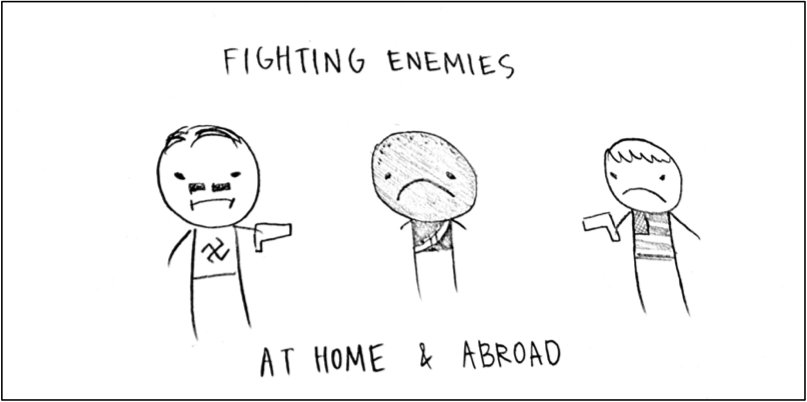 Document Information The African American is fighting against Germany for America, yet the White American opposes him.The African American finds this upsetting. Both Germany and the White Americans are opponents and hostile to the African American.Document Inferences The African Americans were still looked down upon after the Civil War.African Americans tried to help their country but their own countrymen disliked them.